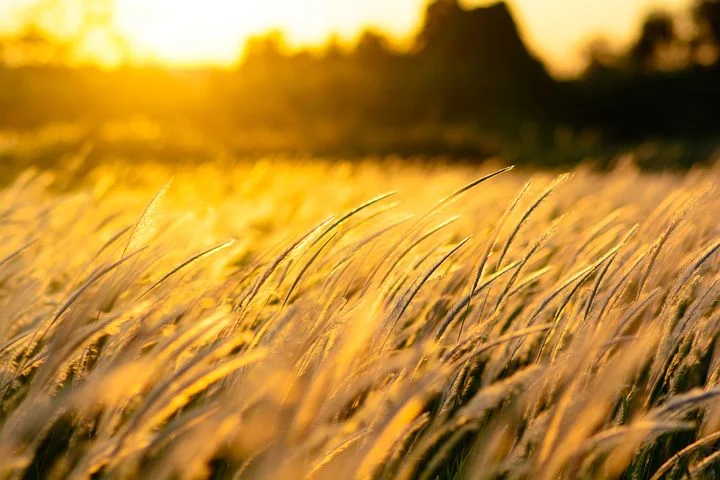 “Als de wind van verandering waait, bouwen sommige mensen muren, en anderen windmolens” 
BEN JIJ DE PSYCHOLOOG DIE HET WELZIJN IN ONZE LANDBOUW MEE KAN ONDERSTEUNEN? 
Wie zijn we?Vzw Boeren op een Kruispunt is een onafhankelijke hulporganisatie voor alle Vlaamse landbouw(st)ers op een kruispunt in hun leven. We doen aan preventie en begeleiden Vlaamse land- en tuinbouw(st)ers bij allerhande uitdagingen (financieel, economisch, psychologische, technisch, sociaal,…). Onze medewerkers gaan voor een integrale begeleiding, zonder te zoeken naar oorzaken en schuldigen.  Ons team doet dit al meer dan 15 jaar met succes. Ze werken regelmatig samen met freelance psychologen en dierenartsen. Voor de langdurige opvolging kunnen we rekenen op onze vrijwilligers. Onze dienstverlening is gratis en discreet. Daarnaast hebben we een uitgebreid netwerk binnen en buiten de landbouwsector en in deze samenwerking blijven we het belang van de landbouw(st)ers verdedigen. Tenslotte geven we ook beleidsondersteunende informatie.Wegens een verhoogde werkdruk en meer aanmeldingen zijn we op zoek naar een ondersteunende psycholoog in dienstverband.Wil je mee aan de toekomst van onze land- en tuinbouw(st)ers bouwen? 
Ben jij een deel van de zon waar onze landbouw(st)ers zich kunnen naar richten? 
Dan ben jij misschien degene die we zoeken. Welk profiel zoeken we? Kennis en vaardighedenJe bent gekwalificeerd als psycholoogJe hebt een basiskennis digitale vaardigheden en leert vlot werken met nieuwe softwareJe hebt kennis van de landbouwwereld of bent bereid om jou hierin verder te verdiepenPersoonlijkheid Je houdt van een uitdaging,  je bent flexibel en dynamischJe hebt een lerende houding Je kan goed zelfstandig werken maar hebt tegelijk een teamgeest Je zet je professioneel en onvoorwaardelijk in voor de kwetsbare land- en tuinbouw(st)ers in Vlaanderen, zonder te veroordelenJe bent paraat, dienstbaar en gedrevenJe bent loyaal en discreetJe kan breed meedenken over verschillende domeinen heen en hebt het talent om oplossingen te zoeken binnen de beperkingen van én met respect voor de adviesvrager
Hoe zien je dagen er uit als psycholoog?Je ondersteunt en adviseert het team in psychosociale materiesJe begeleidt intervisies met de freelance psychologen en bereidt ze voorJe bezoekt de adviesvragers wanneer dit nodig is Je neemt deel aan teamoverleg, intervisies, vormingen e.d.Je rapporteert aan de directeur wanneer nodig of gevraagdJe geeft vormingen en lezingen  - ook digitaal -  overdag of ’s avondsAf en toe heb je permanentie Wat kunnen we bieden? Een voltijds contract tot eind 2024 Verloning inclusief maaltijdcheques en eindejaarspremieEen gevarieerde job met veel autonomie (thuiswerk mogelijk)Smartphone met abonnement, laptop en kilometervergoedingEen hospitalisatie-en groepsverzekering 8 extralegale vakantiedagenEen aangename werksfeer met een fijn teamPlaats van tewerkstelling : Aalter, Brouwerijstraat 1Hoe solliciteren?Stuur ten laatste op 31/05/2023 je CV en motivatiebrief per mail naar Els Verté, directeur Boeren op een Kruispunt vzw via els@boerenopeenkruispunt.be). 
Sollicitaties met de post worden niet aanvaard. 
Je kandidatuur is enkel geldig als je een ontvangstbevestiging krijgt. Indien je deze niet ontvangt, neem je best contact op met Hilde (0480/68.00.52)
Weerhouden kandidaten worden uitgenodigd voor een (digitaal) sollicitatiegesprek. Voor meer info over vacature : 0468/06.01.51